Konkurs recytatorski„Wierszowisko”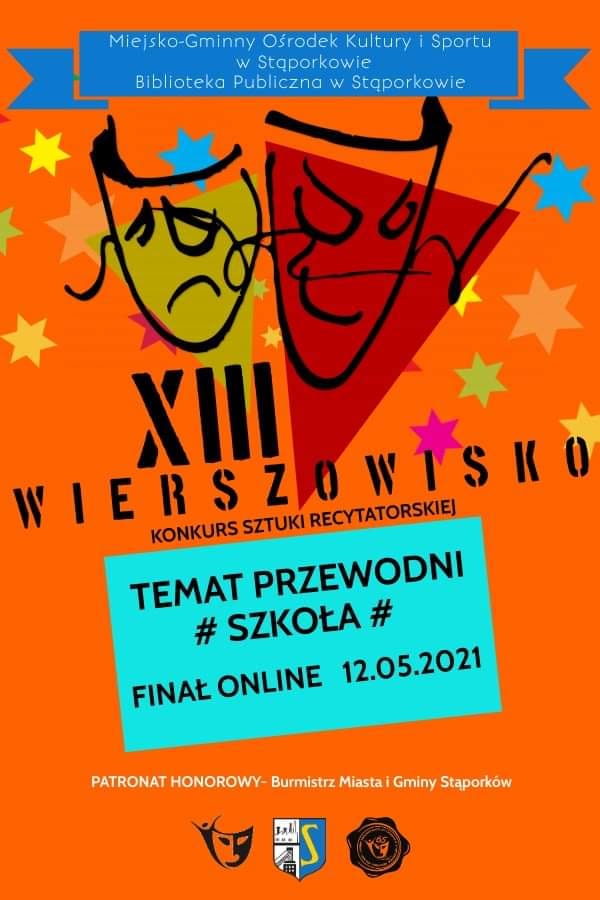 Drodzy Czytelnicy!  Publiczna biblioteka w Stąporkowie, jak co roku organizuje konkurs recytatorski „Wierszowisko”.                                                                                  W tym roku trzeba przygotować dwa wiersze, może być także proza, z których jeden ma dotyczyć tematu „szkoła”. Nagrywamy  swoją recytację w dwóch plikach i wraz z kartą zgłoszenia i zgodą na przetwarzanie danych osobowych  przesyłamy na mail biblioteki. Wielki finał online  12.05.2021.  Szczegóły poniżej.A ja, jako pani z biblioteki i wielbicielka słowa mówionego oraz pisanego chętnie Wam pomogę. Jeśli tylko ktoś wyrazi chęć wzięcia udziału, pomogę wybrać stosowne utwory i razem, przy pomocy spotkań na zoomie,  przygotujemy nagranie konkursowe.  Trzeba tylko odezwać się do mnie                   na librusie. Więc do dzieła!	Cel konkursu: I. Pobudzenie wrażliwości literackiej i aktywności twórczej dzieci 
i młodzieży, II. Popularyzacja czytelnictwa.Warunki uczestnictwa:I. W konkursie uczestniczyć mogą osoby ze szkół podstawowych oraz ze szkół ponadpodstawowych z terenu gminy Stąporków;II. Konkurs obejmuje wyłącznie recytację;III. Konkurs organizowany jest w następujących kategoriach:	• klasy 1 - III,	• klasy IV - VIII	• uczniowie szkół ponadpodstawowychWarunki prezentacji i zgłoszenia do konkursu:I. We wszystkich trzech kategoriach uczestnicy prezentują dwa utwory, przy czym jeden z nich musi być związany z tematem szkoły (drugi utwór może dotyczyć dowolnej tematyki). Recytowanymi utworami mogą być:	• wiersze, teksty piosenek (na przykład: "W klasie" ks. J. Twardowskiego, "Dziobak" A. Osieckiej, "W szkole" M. Konopnickiej", "Wakacje" Kabaretu OT.TO);	• fragmenty prozy (utwory, w których ukazana została szkoła, na przykład: "Harry Potter", "Akademia Pana Kleksa", "Dzieci z Bullerbyn", "Mikołajek");II. Konkurs organizowany jest w formie online. Oznacza to, że zgłoszenia przyjmujemy drogą elektroniczną. Termin zgłoszeń upływa 5 maja 2021 roku. Zgłoszenia należy wysyłać na adres: Wierszowisko2021mgokis@gmail.com Formą zgłoszenia jest nadesłanie (w dwóch osobnych plikach) nagrań recytacji wybranych utworów (w formacie mp.4). W treści maila prosimy podać imię 
i nazwisko oraz dane kontaktowe (adres e-mail, numer telefonu). Prosimy również o zawarcie zgody na przetwarzanie danych osobowych o następującej treści: "Wyrażam zgodę na przetwarzanie moich danych osobowych/ i danych osobowych mojego dziecka*/* należy wybrać odpowiednią opcję/ przez Miejsko - Gminny Ośrodek Kultury i Sportu w Stąporkowie w celu udziału 
w Konkursie Sztuki Recytatorskiej, w tym na ewentualną publikację mojego nazwiska i wizerunku, oraz nadesłanego materiału, jako uczestnika ww. konkursu". Warunki oceny:I. Jury konkursu powołane przez organizatora dokona oceny pod względem: doboru repertuaru, interpretacji utworu, kultury słowa i ogólnego wyrazu artystycznego;II. Najlepsi recytatorzy zostaną nagrodzeni. Odbiór nagród i dyplomów 
w Bibliotece Publicznej w Stąporkowie. KARTA ZGŁOSZENIA„WIERSZOWISKO”XIII Konkurs Sztuki RecytatorskiejImię i nazwisko:…………………………………………………………………..Szkoła i klasa:……………………………………………………………………..Data urodzenia:……………………………………………………………………Adres zamieszkania: …………………………………………………………………………………………………………………………………………………………………………Telefon kontaktowy:……………………………………………………………..RepertuarTekst nr 1 (tytuł, imię i nazwisko autora)…………………………………………………………………………………………………………………………………………………………………………Tekst nr 2 (tytuł, imię i nazwisko autora)…………………………………………………………………………………………………………………………………………………………………………Wypełnione zgłoszenie proszę odesłać na adres:
Wierszowisko2021mgokis@gmail.com 